关于2020年9月全国大学英语四六级考试报名的通知各相关单位：       根据教育部考试中心和重庆市教育考试院相关文件与通知精神，2020年9月全国大学外语四、六级考试报名实行网上报名，现将网上报名有关事项通知如下：一、考试科目及时间1.笔试考试时间二、报名对象及报名条件1.报名对象：  我校在校全日制本科生、在校研究生和经相关学院确认过的在校成教、自考学生。2.报名条件：（1）报考英语四级不受限制；（2）报考英语六级的须英语四级成绩达到425分或获得大学英语四级合格证书；（3）所有学生只能报考四级或六级中的一个等级。 三、报名缴费时间及办法1.报名缴费时间：2020年7月2日10:00-- 7月10日23:55 请考生务必于报名后12小时内缴费，缴费成功才算报名成功。2.报名网址：全国大学外语四、六级考试报名网（http://cet-bm.neea.edu.cn）
3.注意事项：（1）由于考试场地限制，本次考试将进行人数限制，先报先得，报满为止，具体人数限制如下：（2）本次考试全市各考点全部实行网上报名，需要参加大学英语四六级考试的同学请在规定时间内尽快完成网上报名和缴费，报名工作截止后，无法接受任何理由的补报名。（3）请使用火狐浏览器、谷歌浏览器、IE9+、360浏览器（选择极速模式）访问报名网站。四、报名流程1．考生需要注册ETEST通行证账号；2．必须在网上注册时间段内进行网上报名；3．考生报名时必须先查询报名资格，有资格的考生才可以报名；4．报考顺序为先报考笔试科目再报考口试科目；5．网上支付时，必须先支付笔试科目才能支付口试科目；6．考生对学校、院系、照片等信息进行核对，确认无误后再进行报名缴费操作，缴费成功后才算报名完成，系统会给考生发送邮件通知；7．考生报名12小时未支付的科目，系统会自动删除；8．考生报考六级时，系统自动对其四级成绩进行审核，若有异议，考生可在报名系统中提交英语四级成绩在425分及以上考试准考证号申请进行再次审核，审核结果通过邮件通知；9．报名过程中请仔细阅读报名网站相关说明，除下面10中两种情况以外，其他任何问题，请联系报名咨询电话：010-62987880。10．以下两种情况请联系教务处教学运行科：68367290。（1）考生符合报考条件，但未查询到报考资格；（2）考生学校、院系及照片等学籍信息有误。附：报名流程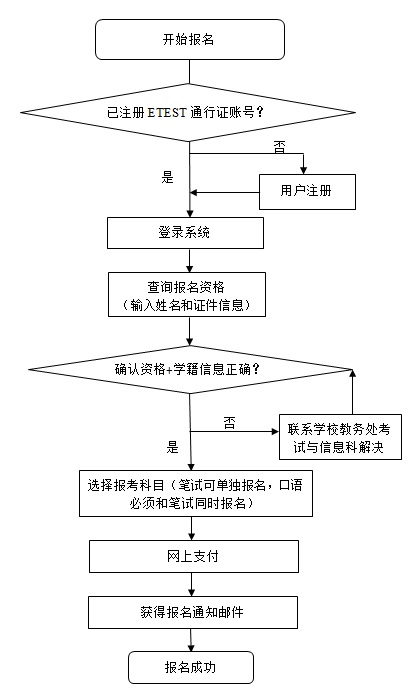 